			Mistrovství Prahy – MP1 - 2018/19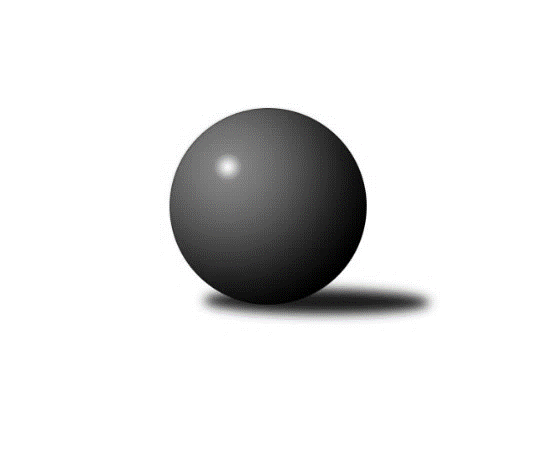 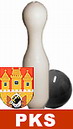 č.1Ročník 2018/2019	14.9.2018Nejlepšího výkonu v tomto kole: 2597 dosáhlo družstvo: SK Meteor Praha BVýsledky 1. kolaSouhrnný přehled výsledků:AC Sparta Praha	- KK Konstruktiva Praha  C	6:2	2536:2513	7.0:5.0	10.9.SK Meteor Praha B	- TJ Kobylisy B	7:1	2597:2400	9.0:3.0	11.9.TJ Slavoj Velké Popovice 	- TJ Kobylisy A	1:7	2296:2487	3.0:9.0	12.9.PSK Union Praha B	- SK Žižkov Praha B	1:7	2323:2444	3.0:9.0	12.9.SK Uhelné sklady Praha 	- Sokol Rudná B	7:1	2365:2290	8.5:3.5	13.9.VSK ČVUT Praha 	- KK Slavoj Praha C	2:6	2408:2464	5.0:7.0	13.9.Sokol Rudná A	- TJ Astra Zahradní Město 	2:6	2307:2414	4.5:7.5	14.9.Tabulka družstev:	1.	SK Meteor Praha B	1	1	0	0	7.0 : 1.0 	9.0 : 3.0 	 2597	2	2.	TJ Kobylisy A	1	1	0	0	7.0 : 1.0 	9.0 : 3.0 	 2487	2	3.	SK Žižkov Praha B	1	1	0	0	7.0 : 1.0 	9.0 : 3.0 	 2444	2	4.	SK Uhelné sklady Praha	1	1	0	0	7.0 : 1.0 	8.5 : 3.5 	 2365	2	5.	TJ Astra Zahradní Město	1	1	0	0	6.0 : 2.0 	7.5 : 4.5 	 2414	2	6.	AC Sparta Praha	1	1	0	0	6.0 : 2.0 	7.0 : 5.0 	 2536	2	7.	KK Slavoj Praha C	1	1	0	0	6.0 : 2.0 	7.0 : 5.0 	 2464	2	8.	KK Konstruktiva Praha  C	1	0	0	1	2.0 : 6.0 	5.0 : 7.0 	 2513	0	9.	VSK ČVUT Praha	1	0	0	1	2.0 : 6.0 	5.0 : 7.0 	 2408	0	10.	Sokol Rudná A	1	0	0	1	2.0 : 6.0 	4.5 : 7.5 	 2307	0	11.	Sokol Rudná B	1	0	0	1	1.0 : 7.0 	3.5 : 8.5 	 2290	0	12.	TJ Kobylisy B	1	0	0	1	1.0 : 7.0 	3.0 : 9.0 	 2400	0	13.	PSK Union Praha B	1	0	0	1	1.0 : 7.0 	3.0 : 9.0 	 2323	0	14.	TJ Slavoj Velké Popovice	1	0	0	1	1.0 : 7.0 	3.0 : 9.0 	 2296	0Podrobné výsledky kola:	 AC Sparta Praha	2536	6:2	2513	KK Konstruktiva Praha  C	Vladimíra Pavlatová	 	 198 	 211 		409 	 1:1 	 403 	 	203 	 200		Petr Barchánek	Martin Dubský	 	 200 	 229 		429 	 1:1 	 435 	 	224 	 211		Karel Hybš	Petr Neumajer	 	 230 	 215 		445 	 2:0 	 426 	 	219 	 207		Samuel Fujko	Vojta Krákora	 	 212 	 215 		427 	 1:1 	 425 	 	195 	 230		Miroslav Klement	Václav Klička	 	 206 	 226 		432 	 2:0 	 389 	 	188 	 201		Ivan Harašta	Petr Hartina	 	 195 	 199 		394 	 0:2 	 435 	 	216 	 219		Jan Barchánekrozhodčí: Vedoucí družstev Nejlepší výkon utkání: 445 - Petr Neumajer	 SK Meteor Praha B	2597	7:1	2400	TJ Kobylisy B	Jindra Pokorná	 	 251 	 202 		453 	 2:0 	 384 	 	191 	 193		Jaroslav Krčma	Josef Tesař	 	 261 	 190 		451 	 1:1 	 423 	 	195 	 228		Václav Císař	Josef Kučera	 	 227 	 184 		411 	 1:1 	 417 	 	207 	 210		Vojtěch Vojtíšek	Zdeněk Barcal	 	 221 	 208 		429 	 2:0 	 393 	 	195 	 198		Josef Císař	Vladimír Vošický	 	 225 	 187 		412 	 2:0 	 363 	 	199 	 164		Michal Kliment	Pavel Plachý	 	 234 	 207 		441 	 1:1 	 420 	 	210 	 210		Marián Kováčrozhodčí:  Nejlepší výkon utkání: 453 - Jindra Pokorná	 TJ Slavoj Velké Popovice 	2296	1:7	2487	TJ Kobylisy A	Bedřich Švec	 	 181 	 173 		354 	 0:2 	 418 	 	203 	 215		Jaromír Žítek	Jaruška Havrdová	 	 205 	 194 		399 	 1:1 	 413 	 	198 	 215		Pavel Mezek	Josef Vodešil	 	 205 	 172 		377 	 1:1 	 423 	 	204 	 219		Lubomír Chudoba	Jiří Mrzílek	 	 220 	 186 		406 	 1:1 	 382 	 	192 	 190		Václav Bouchal	Jason Holt	 	 180 	 190 		370 	 0:2 	 428 	 	204 	 224		Karel Mašek	Karel Balliš	 	 197 	 193 		390 	 0:2 	 423 	 	220 	 203		Pavel Červinkarozhodčí:  Nejlepší výkon utkání: 428 - Karel Mašek	 PSK Union Praha B	2323	1:7	2444	SK Žižkov Praha B	Pavel Moravec	 	 217 	 200 		417 	 1:1 	 402 	 	189 	 213		Jan Neckář	Pavel Kantner	 	 194 	 190 		384 	 1:1 	 405 	 	216 	 189		Josef Gebr	Josef Mach	 	 167 	 206 		373 	 0:2 	 404 	 	197 	 207		Hana Křemenová	Karel Sedláček	 	 192 	 194 		386 	 0:2 	 412 	 	202 	 210		Anna Sailerová	Jarmila Fremrová	 	 194 	 188 		382 	 1:1 	 384 	 	197 	 187		Karel Bubeníček	Petr Moravec	 	 193 	 188 		381 	 0:2 	 437 	 	221 	 216		Martin Lukášrozhodčí:  Nejlepší výkon utkání: 437 - Martin Lukáš	 SK Uhelné sklady Praha 	2365	7:1	2290	Sokol Rudná B	Martin Novák	 	 182 	 208 		390 	 1.5:0.5 	 389 	 	182 	 207		Miroslav Kýhos	Zbyněk Sedlák	 	 184 	 182 		366 	 2:0 	 349 	 	179 	 170		Pavel Kasal	Pavel Černý	 	 190 	 184 		374 	 1:1 	 364 	 	196 	 168		Petra Koščová	Miroslav Plachý	 	 202 	 191 		393 	 2:0 	 367 	 	181 	 186		Peter Koščo	Antonín Knobloch	 	 218 	 187 		405 	 1:1 	 409 	 	204 	 205		Martin Machulka	Jan Hloušek	 	 214 	 223 		437 	 1:1 	 412 	 	188 	 224		Radek Machulkarozhodčí:  Nejlepší výkon utkání: 437 - Jan Hloušek	 VSK ČVUT Praha 	2408	2:6	2464	KK Slavoj Praha C	Adam Vejvoda	 	 208 	 239 		447 	 2:0 	 385 	 	194 	 191		Stanislav Březina ml. ml.	Luboš Kocmich	 	 243 	 227 		470 	 2:0 	 404 	 	199 	 205		Petra Sedláčková	Miroslav Kochánek	 	 193 	 189 		382 	 0:2 	 421 	 	200 	 221		Petr Beneda	Milan Vejvoda	 	 181 	 226 		407 	 1:1 	 414 	 	231 	 183		Boris Búrik	Jan Knyttl	 	 197 	 177 		374 	 0:2 	 448 	 	237 	 211		Zdeněk Fůra	Jiří Piskáček	 	 172 	 156 		328 	 0:2 	 392 	 	186 	 206		Daniel Prošekrozhodčí:  Nejlepší výkon utkání: 470 - Luboš Kocmich	 Sokol Rudná A	2307	2:6	2414	TJ Astra Zahradní Město 	Pavel Strnad	 	 212 	 206 		418 	 2:0 	 392 	 	189 	 203		Jaroslav Dryák	Jiří Spěváček	 	 183 	 219 		402 	 1:1 	 395 	 	209 	 186		Petr Seidl	Jarmila Zimáková	 	 140 	 179 		319 	 1:1 	 386 	 	214 	 172		Marek Šveda	Vlastimil Bachor	 	 203 	 204 		407 	 0.5:1.5 	 425 	 	221 	 204		Tomáš Hroza	Zdeněk Mora	 	 187 	 199 		386 	 0:2 	 412 	 	199 	 213		Radek Fiala	Jaromír Bok	 	 197 	 178 		375 	 0:2 	 404 	 	204 	 200		Daniel Veselýrozhodčí:  Nejlepší výkon utkání: 425 - Tomáš HrozaPořadí jednotlivců:	jméno hráče	družstvo	celkem	plné	dorážka	chyby	poměr kuž.	Maximum	1.	Luboš Kocmich 	VSK ČVUT Praha 	470.00	311.0	159.0	3.0	1/1	(470)	2.	Jindra Pokorná 	SK Meteor Praha B	453.00	311.0	142.0	3.0	1/1	(453)	3.	Josef Tesař 	SK Meteor Praha B	451.00	299.0	152.0	1.0	1/1	(451)	4.	Zdeněk Fůra 	KK Slavoj Praha C	448.00	292.0	156.0	4.0	1/1	(448)	5.	Adam Vejvoda 	VSK ČVUT Praha 	447.00	299.0	148.0	1.0	1/1	(447)	6.	Petr Neumajer 	AC Sparta Praha	445.00	299.0	146.0	4.0	1/1	(445)	7.	Pavel Plachý 	SK Meteor Praha B	441.00	299.0	142.0	5.0	1/1	(441)	8.	Jan Hloušek 	SK Uhelné sklady Praha 	437.00	277.0	160.0	2.0	1/1	(437)	9.	Martin Lukáš 	SK Žižkov Praha B	437.00	306.0	131.0	2.0	1/1	(437)	10.	Jan Barchánek 	KK Konstruktiva Praha  C	435.00	294.0	141.0	2.0	1/1	(435)	11.	Karel Hybš 	KK Konstruktiva Praha  C	435.00	318.0	117.0	6.0	1/1	(435)	12.	Václav Klička 	AC Sparta Praha	432.00	293.0	139.0	3.0	1/1	(432)	13.	Martin Dubský 	AC Sparta Praha	429.00	290.0	139.0	4.0	1/1	(429)	14.	Zdeněk Barcal 	SK Meteor Praha B	429.00	291.0	138.0	5.0	1/1	(429)	15.	Karel Mašek 	TJ Kobylisy A	428.00	295.0	133.0	6.0	1/1	(428)	16.	Vojta Krákora 	AC Sparta Praha	427.00	306.0	121.0	6.0	1/1	(427)	17.	Samuel Fujko 	KK Konstruktiva Praha  C	426.00	294.0	132.0	5.0	1/1	(426)	18.	Tomáš Hroza 	TJ Astra Zahradní Město 	425.00	282.0	143.0	5.0	1/1	(425)	19.	Miroslav Klement 	KK Konstruktiva Praha  C	425.00	300.0	125.0	14.0	1/1	(425)	20.	Lubomír Chudoba 	TJ Kobylisy A	423.00	283.0	140.0	6.0	1/1	(423)	21.	Václav Císař 	TJ Kobylisy B	423.00	291.0	132.0	5.0	1/1	(423)	22.	Pavel Červinka 	TJ Kobylisy A	423.00	297.0	126.0	2.0	1/1	(423)	23.	Petr Beneda 	KK Slavoj Praha C	421.00	299.0	122.0	9.0	1/1	(421)	24.	Marián Kováč 	TJ Kobylisy B	420.00	295.0	125.0	4.0	1/1	(420)	25.	Jaromír Žítek 	TJ Kobylisy A	418.00	285.0	133.0	6.0	1/1	(418)	26.	Pavel Strnad 	Sokol Rudná A	418.00	293.0	125.0	6.0	1/1	(418)	27.	Pavel Moravec 	PSK Union Praha B	417.00	281.0	136.0	1.0	1/1	(417)	28.	Vojtěch Vojtíšek 	TJ Kobylisy B	417.00	288.0	129.0	4.0	1/1	(417)	29.	Boris Búrik 	KK Slavoj Praha C	414.00	291.0	123.0	10.0	1/1	(414)	30.	Pavel Mezek 	TJ Kobylisy A	413.00	278.0	135.0	1.0	1/1	(413)	31.	Anna Sailerová 	SK Žižkov Praha B	412.00	271.0	141.0	5.0	1/1	(412)	32.	Vladimír Vošický 	SK Meteor Praha B	412.00	283.0	129.0	4.0	1/1	(412)	33.	Radek Fiala 	TJ Astra Zahradní Město 	412.00	289.0	123.0	5.0	1/1	(412)	34.	Radek Machulka 	Sokol Rudná B	412.00	289.0	123.0	8.0	1/1	(412)	35.	Josef Kučera 	SK Meteor Praha B	411.00	283.0	128.0	6.0	1/1	(411)	36.	Martin Machulka 	Sokol Rudná B	409.00	288.0	121.0	4.0	1/1	(409)	37.	Vladimíra Pavlatová 	AC Sparta Praha	409.00	294.0	115.0	10.0	1/1	(409)	38.	Vlastimil Bachor 	Sokol Rudná A	407.00	268.0	139.0	9.0	1/1	(407)	39.	Milan Vejvoda 	VSK ČVUT Praha 	407.00	288.0	119.0	8.0	1/1	(407)	40.	Jiří Mrzílek 	TJ Slavoj Velké Popovice 	406.00	292.0	114.0	9.0	1/1	(406)	41.	Antonín Knobloch 	SK Uhelné sklady Praha 	405.00	275.0	130.0	4.0	1/1	(405)	42.	Josef Gebr 	SK Žižkov Praha B	405.00	281.0	124.0	4.0	1/1	(405)	43.	Hana Křemenová 	SK Žižkov Praha B	404.00	272.0	132.0	5.0	1/1	(404)	44.	Petra Sedláčková 	KK Slavoj Praha C	404.00	272.0	132.0	9.0	1/1	(404)	45.	Daniel Veselý 	TJ Astra Zahradní Město 	404.00	292.0	112.0	10.0	1/1	(404)	46.	Petr Barchánek 	KK Konstruktiva Praha  C	403.00	283.0	120.0	7.0	1/1	(403)	47.	Jiří Spěváček 	Sokol Rudná A	402.00	280.0	122.0	5.0	1/1	(402)	48.	Jan Neckář 	SK Žižkov Praha B	402.00	283.0	119.0	5.0	1/1	(402)	49.	Jaruška Havrdová 	TJ Slavoj Velké Popovice 	399.00	276.0	123.0	10.0	1/1	(399)	50.	Petr Seidl 	TJ Astra Zahradní Město 	395.00	282.0	113.0	7.0	1/1	(395)	51.	Petr Hartina 	AC Sparta Praha	394.00	271.0	123.0	6.0	1/1	(394)	52.	Miroslav Plachý 	SK Uhelné sklady Praha 	393.00	287.0	106.0	9.0	1/1	(393)	53.	Josef Císař 	TJ Kobylisy B	393.00	290.0	103.0	14.0	1/1	(393)	54.	Jaroslav Dryák 	TJ Astra Zahradní Město 	392.00	269.0	123.0	8.0	1/1	(392)	55.	Daniel Prošek 	KK Slavoj Praha C	392.00	295.0	97.0	15.0	1/1	(392)	56.	Karel Balliš 	TJ Slavoj Velké Popovice 	390.00	267.0	123.0	10.0	1/1	(390)	57.	Martin Novák 	SK Uhelné sklady Praha 	390.00	274.0	116.0	8.0	1/1	(390)	58.	Ivan Harašta 	KK Konstruktiva Praha  C	389.00	265.0	124.0	6.0	1/1	(389)	59.	Miroslav Kýhos 	Sokol Rudná B	389.00	288.0	101.0	11.0	1/1	(389)	60.	Marek Šveda 	TJ Astra Zahradní Město 	386.00	267.0	119.0	10.0	1/1	(386)	61.	Karel Sedláček 	PSK Union Praha B	386.00	271.0	115.0	7.0	1/1	(386)	62.	Zdeněk Mora 	Sokol Rudná A	386.00	287.0	99.0	11.0	1/1	(386)	63.	Stanislav Březina ml.  ml.	KK Slavoj Praha C	385.00	254.0	131.0	5.0	1/1	(385)	64.	Karel Bubeníček 	SK Žižkov Praha B	384.00	260.0	124.0	8.0	1/1	(384)	65.	Pavel Kantner 	PSK Union Praha B	384.00	265.0	119.0	7.0	1/1	(384)	66.	Jaroslav Krčma 	TJ Kobylisy B	384.00	279.0	105.0	13.0	1/1	(384)	67.	Václav Bouchal 	TJ Kobylisy A	382.00	257.0	125.0	7.0	1/1	(382)	68.	Jarmila Fremrová 	PSK Union Praha B	382.00	261.0	121.0	5.0	1/1	(382)	69.	Miroslav Kochánek 	VSK ČVUT Praha 	382.00	293.0	89.0	10.0	1/1	(382)	70.	Petr Moravec 	PSK Union Praha B	381.00	276.0	105.0	8.0	1/1	(381)	71.	Josef Vodešil 	TJ Slavoj Velké Popovice 	377.00	273.0	104.0	12.0	1/1	(377)	72.	Jaromír Bok 	Sokol Rudná A	375.00	263.0	112.0	12.0	1/1	(375)	73.	Pavel Černý 	SK Uhelné sklady Praha 	374.00	279.0	95.0	15.0	1/1	(374)	74.	Jan Knyttl 	VSK ČVUT Praha 	374.00	286.0	88.0	16.0	1/1	(374)	75.	Josef Mach 	PSK Union Praha B	373.00	256.0	117.0	8.0	1/1	(373)	76.	Jason Holt 	TJ Slavoj Velké Popovice 	370.00	274.0	96.0	10.0	1/1	(370)	77.	Peter Koščo 	Sokol Rudná B	367.00	242.0	125.0	13.0	1/1	(367)	78.	Zbyněk Sedlák 	SK Uhelné sklady Praha 	366.00	271.0	95.0	10.0	1/1	(366)	79.	Petra Koščová 	Sokol Rudná B	364.00	269.0	95.0	10.0	1/1	(364)	80.	Michal Kliment 	TJ Kobylisy B	363.00	268.0	95.0	16.0	1/1	(363)	81.	Bedřich Švec 	TJ Slavoj Velké Popovice 	354.00	267.0	87.0	18.0	1/1	(354)	82.	Pavel Kasal 	Sokol Rudná B	349.00	245.0	104.0	8.0	1/1	(349)	83.	Jiří Piskáček 	VSK ČVUT Praha 	328.00	251.0	77.0	23.0	1/1	(328)	84.	Jarmila Zimáková 	Sokol Rudná A	319.00	257.0	62.0	22.0	1/1	(319)Sportovně technické informace:Starty náhradníků:registrační číslo	jméno a příjmení 	datum startu 	družstvo	číslo startu11734	Luboš Kocmich	13.09.2018	VSK ČVUT Praha 	1x15516	Pavel Černý	13.09.2018	SK Uhelné sklady Praha 	1x19747	Hana Dragounová	12.09.2018	SK Žižkov Praha B	1x15353	Jarmila Zimáková	14.09.2018	Sokol Rudná A	1x
Hráči dopsaní na soupisku:registrační číslo	jméno a příjmení 	datum startu 	družstvo	Program dalšího kola:2. kolo17.9.2018	po	19:30	AC Sparta Praha - SK Uhelné sklady Praha 	18.9.2018	út	17:30	TJ Kobylisy B - Sokol Rudná A	20.9.2018	čt	17:00	TJ Kobylisy A - VSK ČVUT Praha 	20.9.2018	čt	17:30	KK Konstruktiva Praha  C - SK Žižkov Praha B	21.9.2018	pá	17:30	Sokol Rudná B - TJ Slavoj Velké Popovice 	Nejlepší šestka kola - absolutněNejlepší šestka kola - absolutněNejlepší šestka kola - absolutněNejlepší šestka kola - absolutněNejlepší šestka kola - dle průměru kuželenNejlepší šestka kola - dle průměru kuželenNejlepší šestka kola - dle průměru kuželenNejlepší šestka kola - dle průměru kuželenNejlepší šestka kola - dle průměru kuželenPočetJménoNázev týmuVýkonPočetJménoNázev týmuPrůměr (%)Výkon1xLuboš KocmichČVUT4701xLuboš KocmichČVUT112.044701xJindra PokornáMeteor B4531xJan HloušekUS110.144371xJosef TesařMeteor B4511xMartin LukášŽižkov B110.064371xZdeněk FůraSlavoj C4481xTomáš HrozaAstra108.534251xAdam VejvodaČVUT4471xJindra PokornáMeteor B107.594531xPetr NeumajerSparta4451xJosef TesařMeteor B107.11451